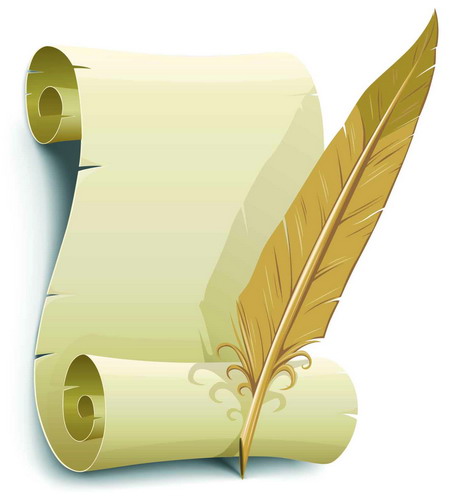 Отчето проделанной работе МО строительного отделения2014-2015уч. годПредседатель МО              Межуева Т.Т.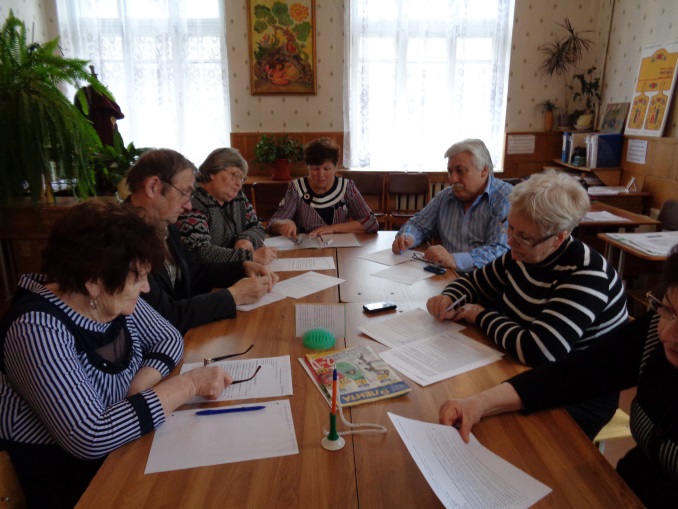 Творили, дерзали, стремились весь год,Стандарты, ФГОС и ППССЗ–Скучать не приходится снова и снова!Чего только планы учебные стоят –Ведь, их написав, - и профессор завоет,Да, трудно пришлось нам в учебные дни,Но время пришло - пролетели они.Ну что же, под ними черту подведя,Давайте все вместе похвалим себя.Мы самые умные, самые добрые,Успешные самые и ... очень скромныеУ педагогов таких первоклассныхСтуденты  - что россыпь алмазов прекрасных!Председатель МО   Межуева Т.Т.План методической работы МО строительного отделенияна 2014-2015 учебный годОСНОВНЫЕ ЗАДАЧИ: В соответствии с Федеральным законом «Об образовании в Российской Федерации»:  Обеспечить информационную открытость деятельности образов тельной организации, разместить на официальном сайте техникума необходимую информацию и своевременно ее обновлять (ст.29 ФЗ);- Организация работы по составлению от чётной документации за 2013-2014 уч.год и планированию на 2014-2015-Провести для обучающихся первых курсов презентации основных профессий . -Подготовка к аттестации преподавателям и мастерам производственного обучения на подтверждения квалификационной категории;Кузьменко Ж.А.МежуеваТ.Т.Хаткин В.С.Беркут  Т.Н.  Обеспечить подготовку и участие обучающихсяв конкурсах, олимпиадах, конференциях различного уровня;  Создать и своевременно обновлять учебно-методических комплексы дисциплин и профессиональных модулей,  Создать фонд оценочных средств по все учебным дисциплинам и профес сиональным модулям по всем реализуемым ОПОП;  Активизировать работу по изданию учебно-методических пособий и методических разработок, по опубликованию опыта работы в печати,  - Организация работы по созданию методических указаний по выполнению практических и лабораторных работ, курсового и дипломного проектирования, измерительных материалов и организации внеаудиторной работы обучающихся в соответствии с ФГОС.-Проведение внутритехникумовской олимпиады по предмету: «Архитектура зданий» по специальности 270802 Строительство и эксплуатация зданий и сооружений»-Участие  в ежегодной декаде «Марафон профессионалов»-Проведение заседаний методической комиссии  в течение учебного года.Проведено 3 открытых урока в группах строительного отделения:Бинарный урок: преподаватель Межуева Т.Т. преподаватель химии Григорьева Л.В. на тему:  «Химия в строительстве» 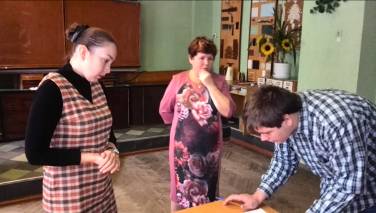 Бинарный урок : преподаватель Межуева Т.Т и мастер п/о Хаткин В.С. на тему: «Древесина в строительстве»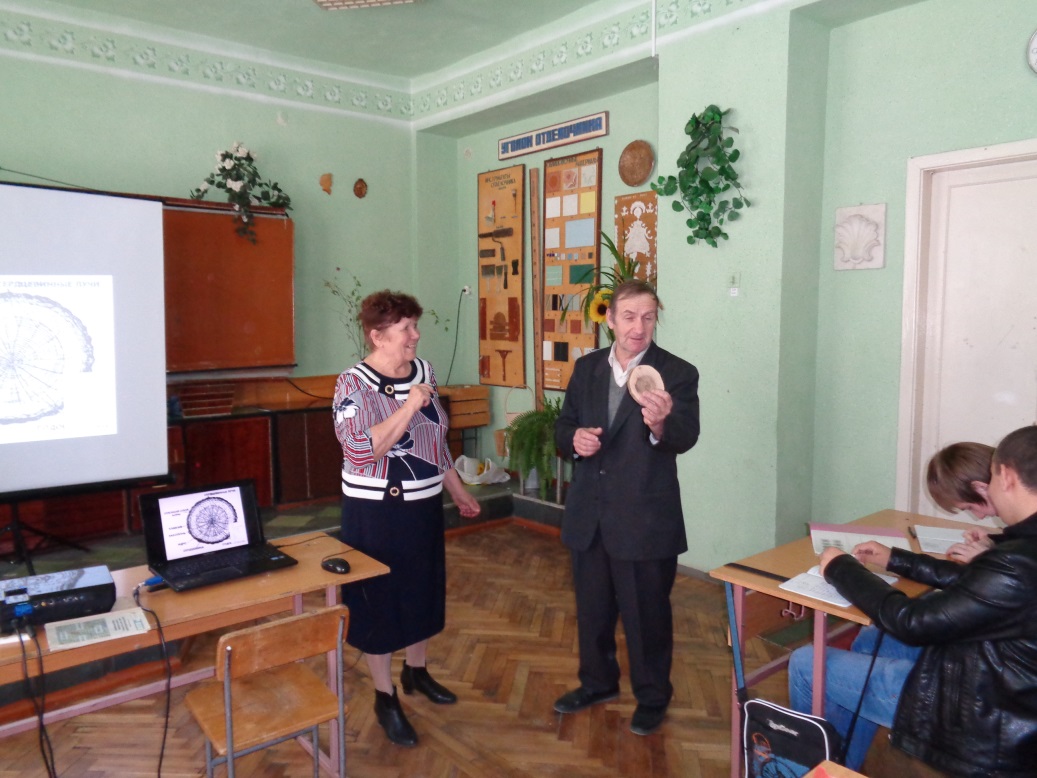 Открытый урок: преподаватель Межуева Т.Т на тему: «Строительные растворы»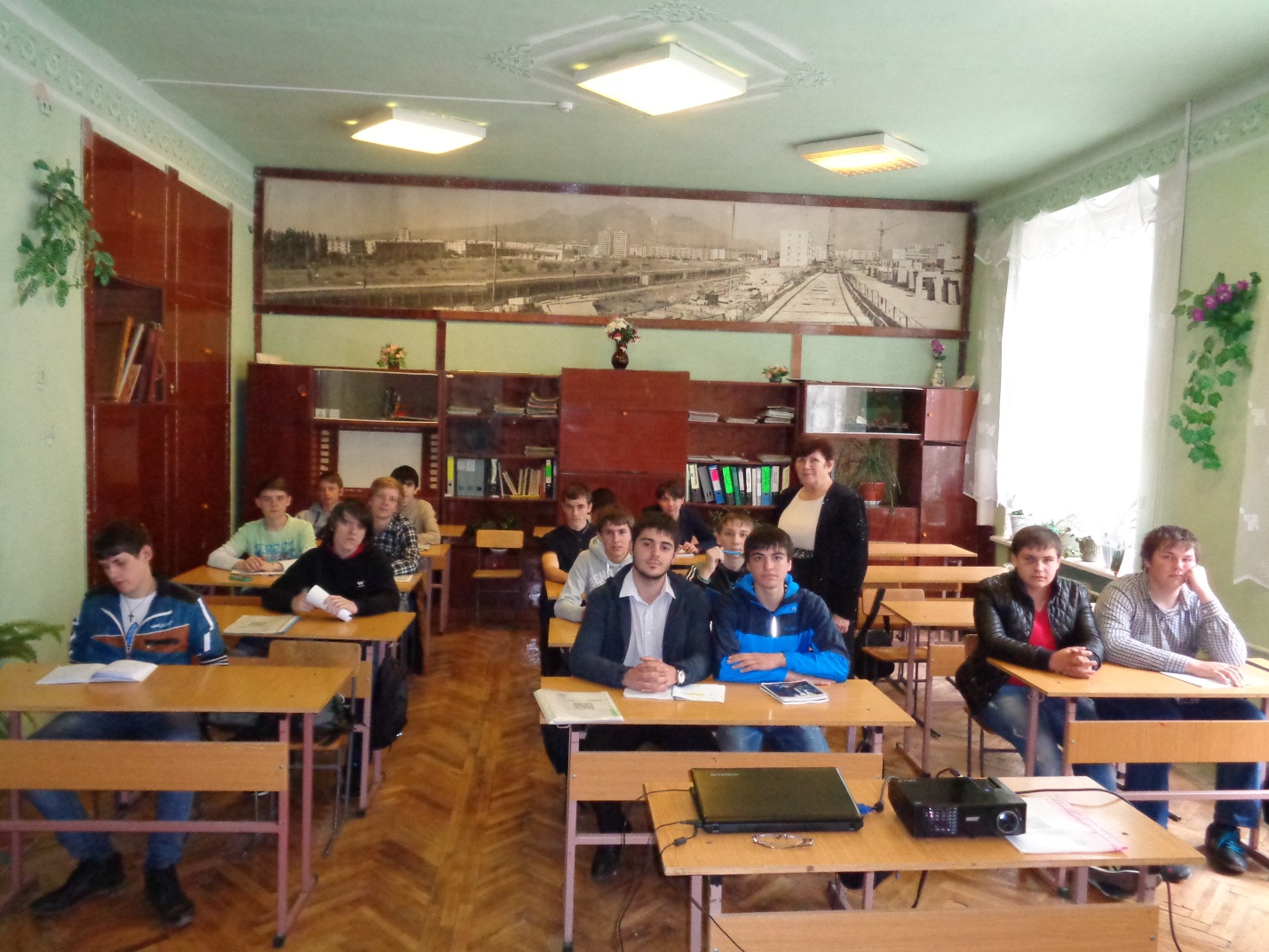 Оборудование учебных  кабинетов и рабочих мест кабинетаВ течении учебного года преподаватели строительного отделения занимались оборудованием закрепленных за ними кабинетов. Кабинет спецтехнологии отделочных профессийЗав кабинетом Межуева Т.Т.- преподаватель высшей категорииВ кабинете обновили пол, приобретен компьютерный стол ,гардины. Продолжена работа по накоплению УМК по предметам. Проведена систематизация  наглядных пособий.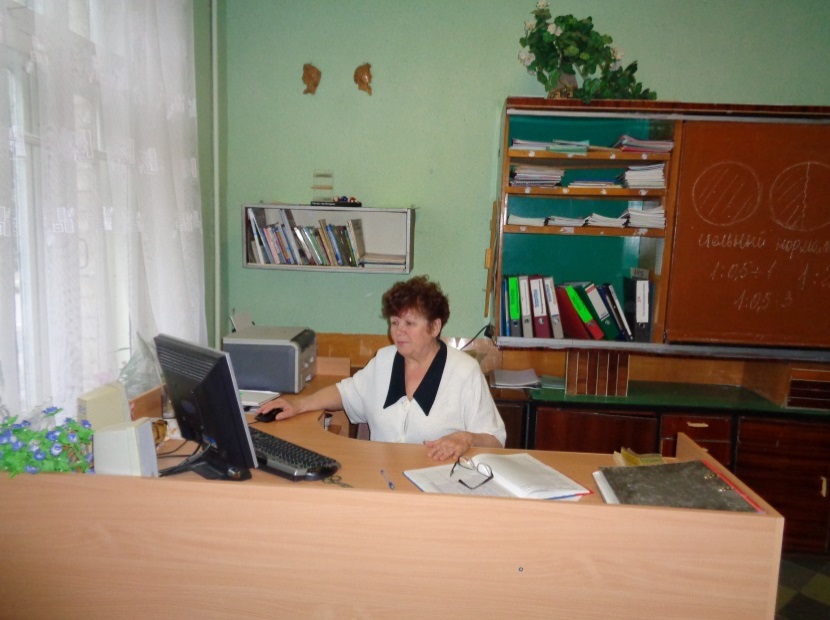 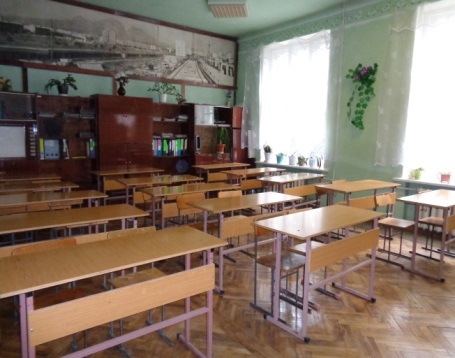 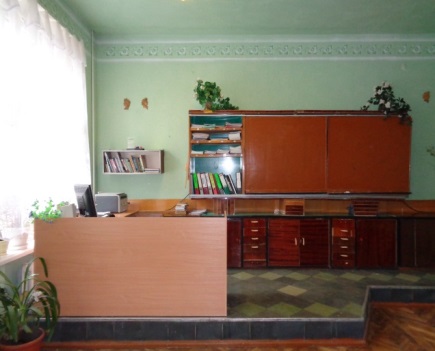 Кабинет столярно- плотничных работ.Зав кабинетом Беркут Т.Н.- преподаватель высшей категории.Проделана большая работа по накоплению материала по УД Техническая Механика И ПМ02.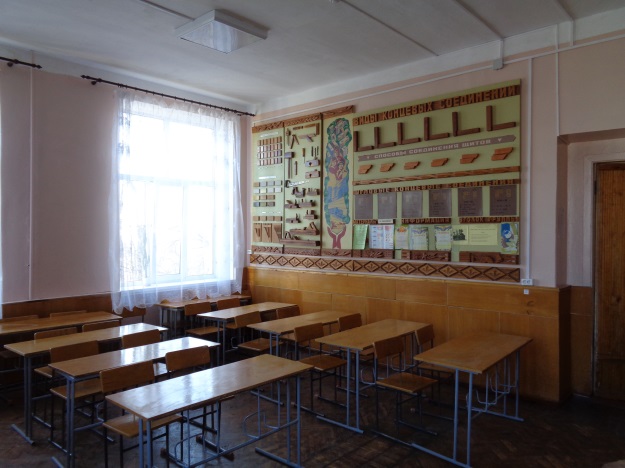 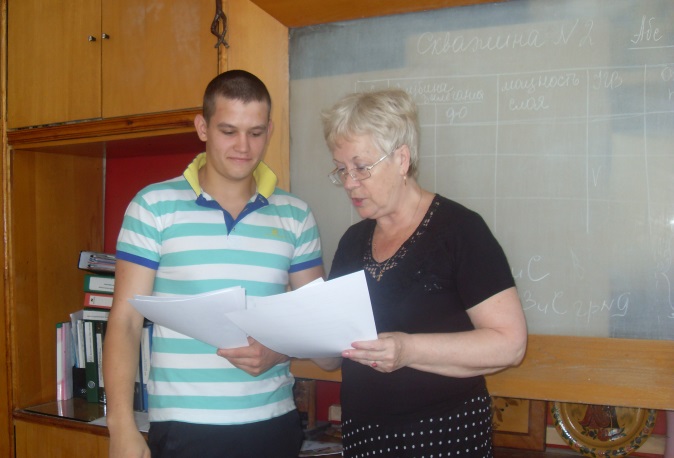 Зав кабинетом Матосова Л.Н..- преподаватель высшей категории.Кабинет Инженерной графики в этом году претерпел целую реорганизацию. Практически произведен полный ремонт с заменой мебели. В кабинете компьютер. Пополнялся дидактический материал по модулям.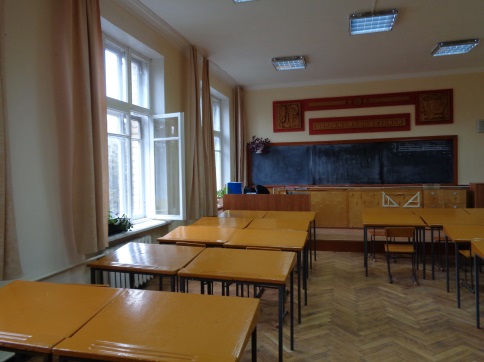 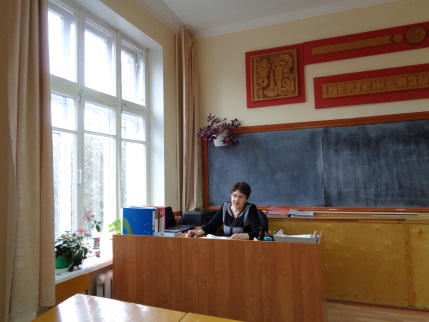 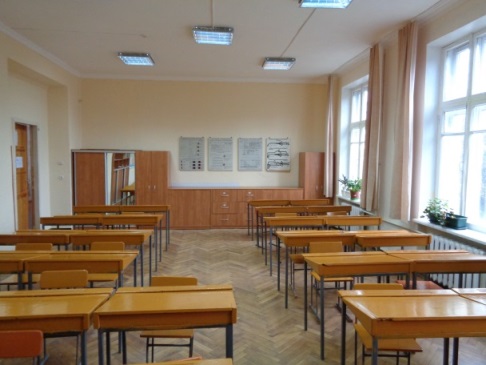 Зав. Кабинетом специальной технологии Кузьменко Ж.А.За период с 2014-2015 года произведена смена пола в кабинете, заменили двери и приобретен компьютерный стол.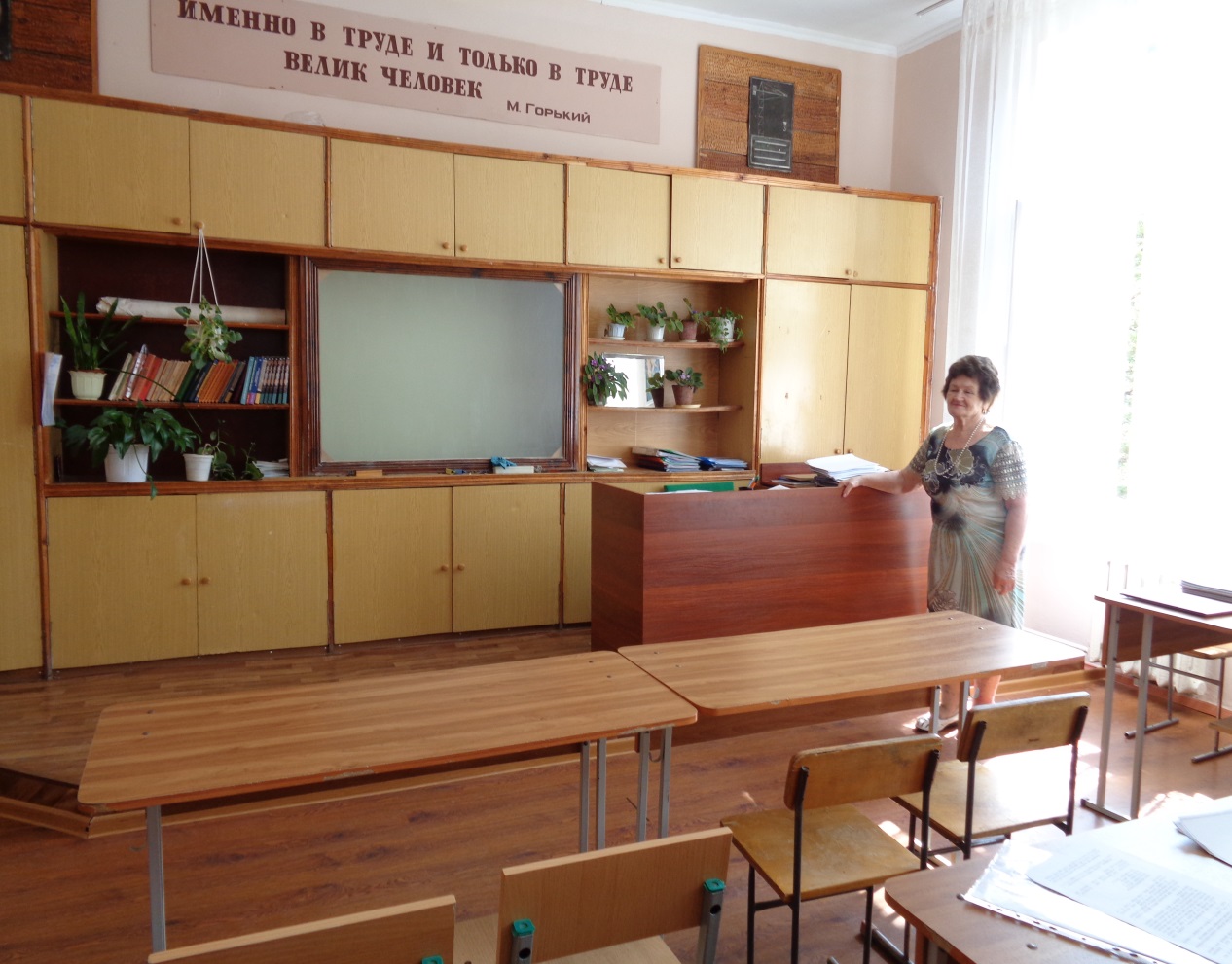 Выпуск газеты «Методический вестник»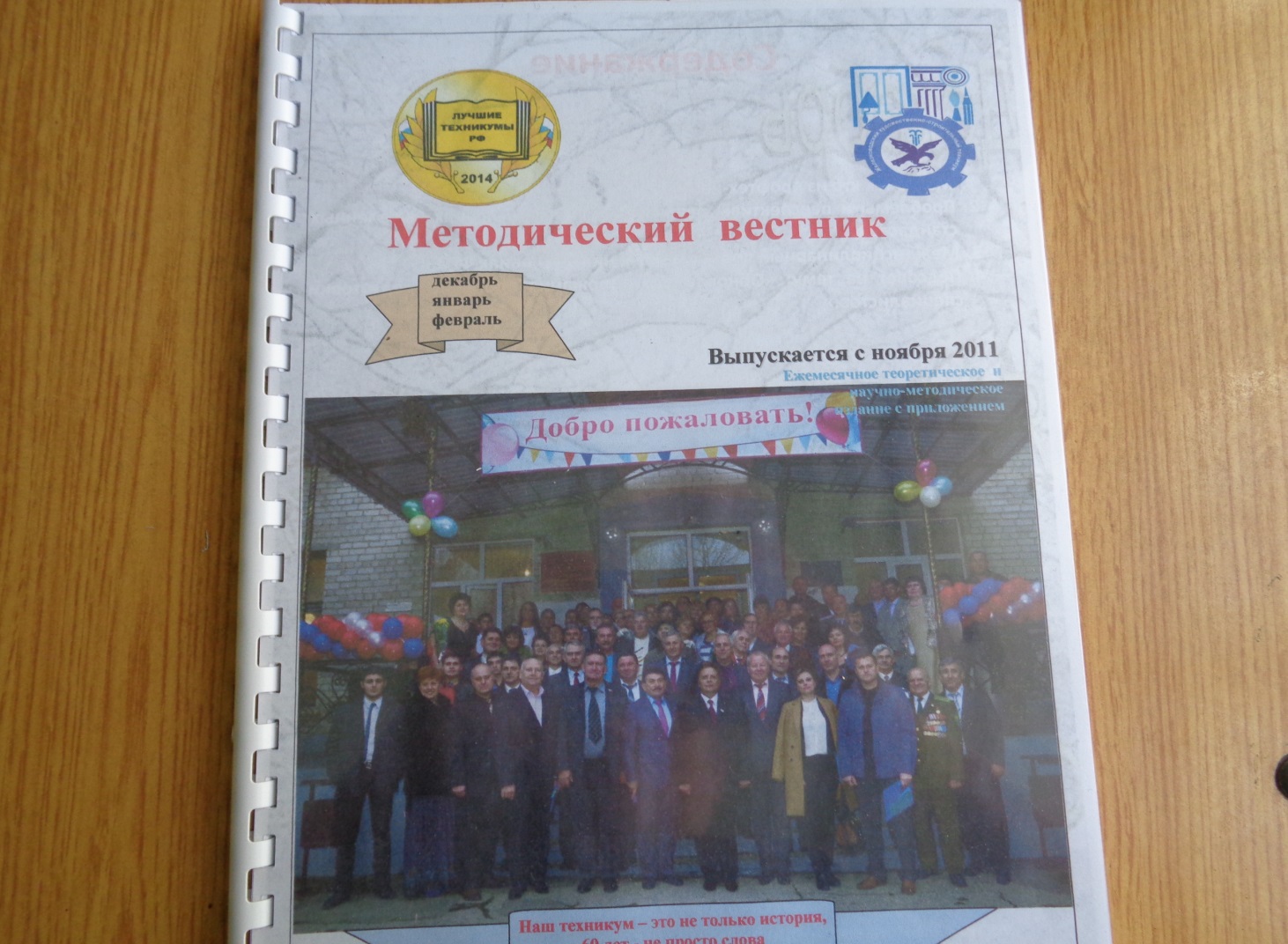 Председатель МО строительного отделения подобрала материал для  зимнего  номера  газеты «Методический вестник» Материал газеты оказался настолько объемным, что получился журнал с приложением празднования 60-летия нашего техникума. Главный редактор Алиева Т.А.Артеменко мастер класс   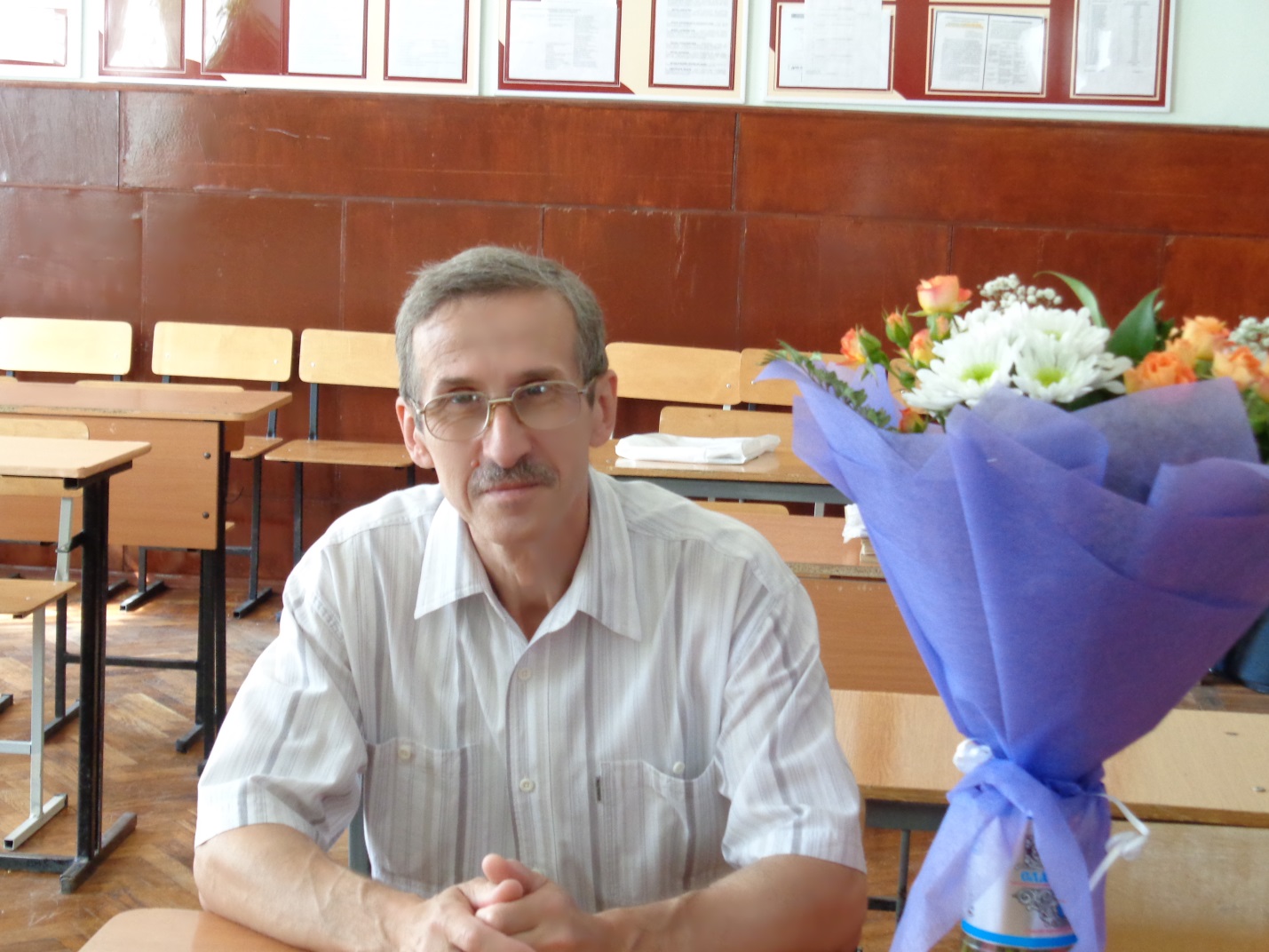 Конкурс проф мастерства.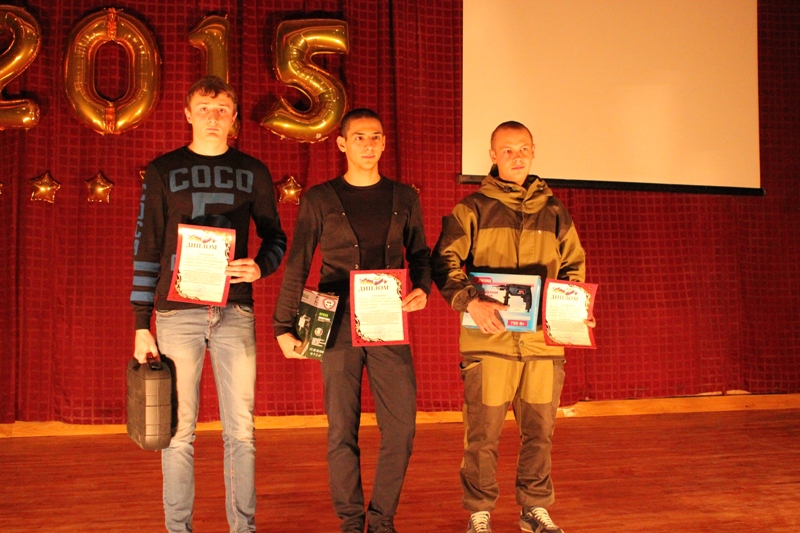 студент группы № 1  МИХАЙЛЕНКО Сергей принял  участие в краевой олимпиаде профессионального мастерства среди студентов, обучающихся в профессиональных образовательных  организациях по профессии «Мастер отделочных строительных работ». Олимпиада проходила на базе ГБОУ СПО «Георгиевский политехнический техникум».Олимпиада проходила в два этапа:1. Выполнение теоретического задания2. Выполнение практического задания.      Михайленко Сергей занял 3-е призовое место. Ему был вручен диплом и ценный подарок (электродрель).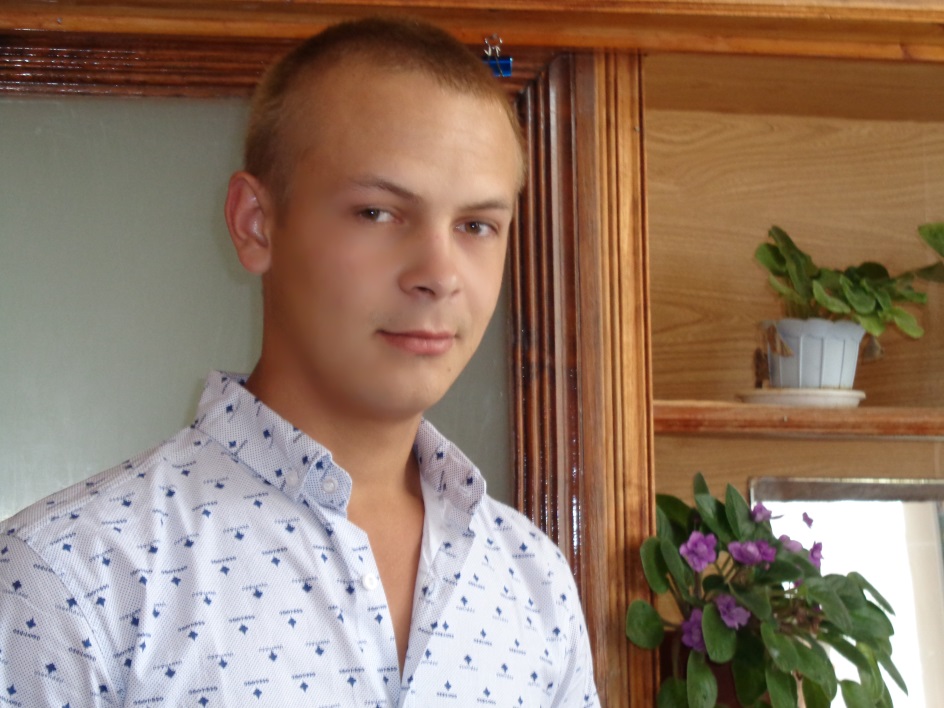 Защита дипломных проектов в группах строительного отделения.Группа 1 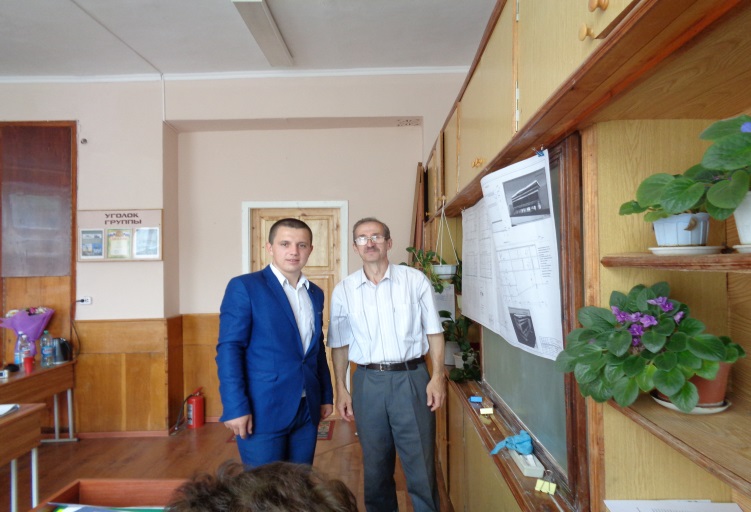 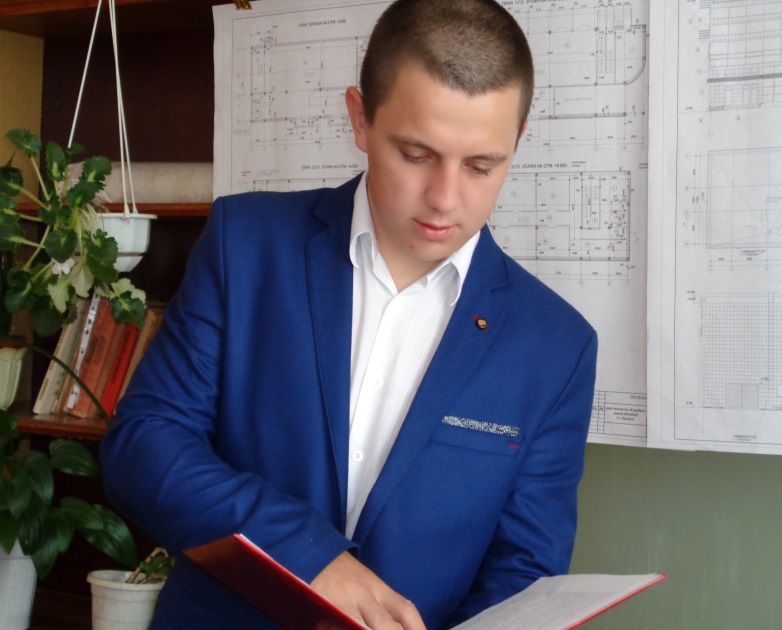 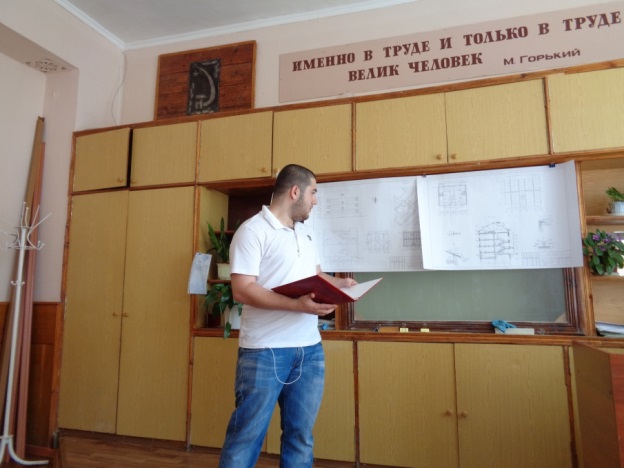 куратор Артеменко А.А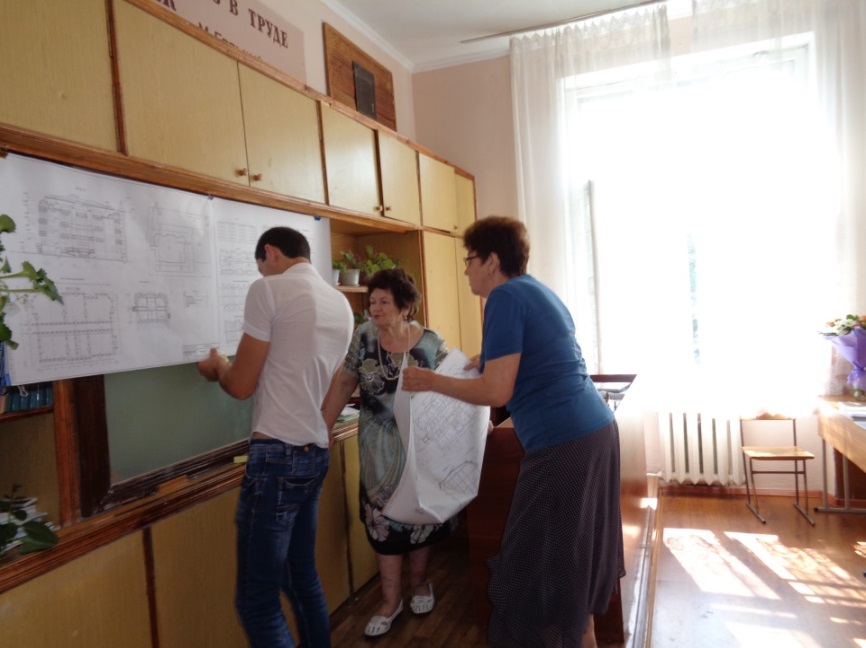 На базе 11 классов-выпуск с двумя красными дипломами.Жеренко Александр,  Молодченков Дмитрий.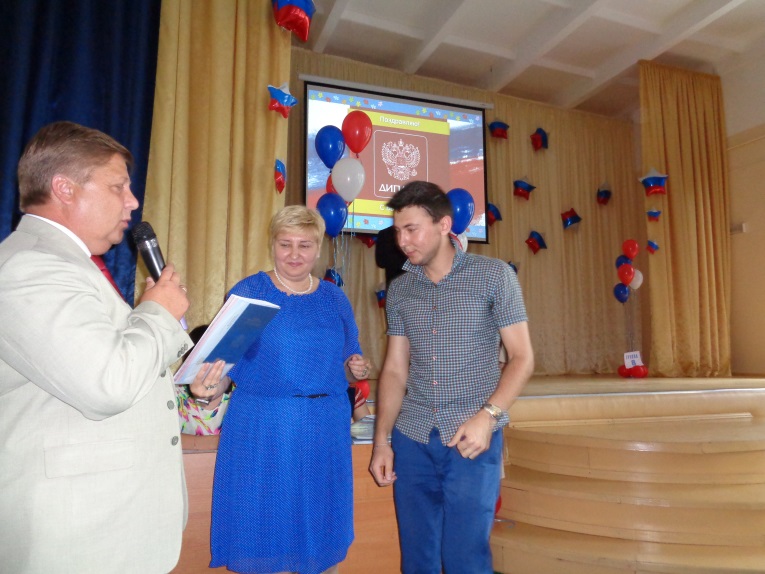 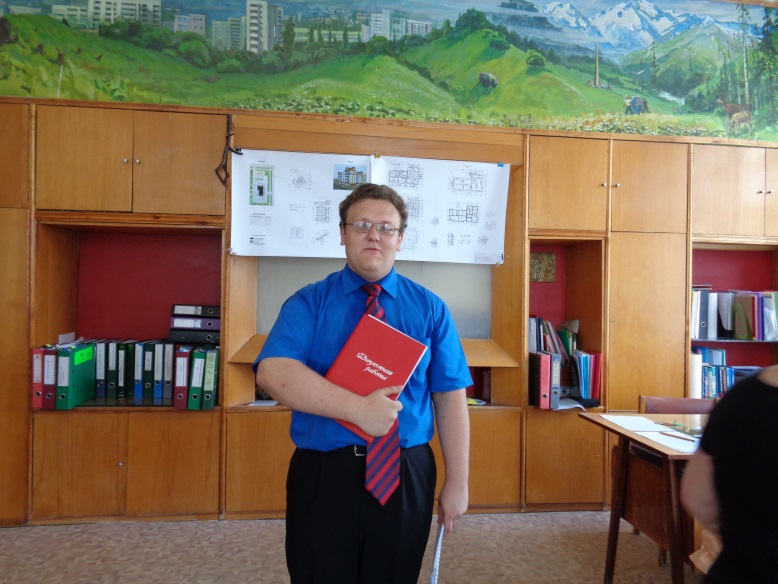  Куратор Беркут Т.Н.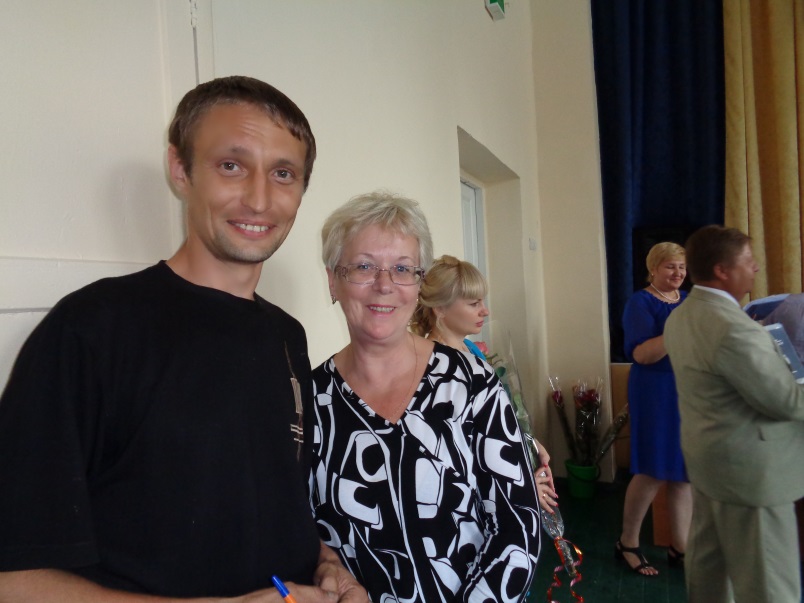 